Regulamin szkolnego konkursu matematycznego dla uczniów klas pierwszych„Mistrz matematyki”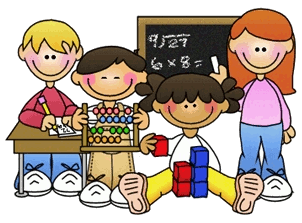 CELE:Rozwijanie uzdolnień matematycznych oraz umiejętności logicznego myślenia.Promowanie w środowisku szkolnym uzdolnionych uczniów.UCZESTNICY:Konkurs adresowany jest do uczniów klas pierwszych.ORGANIZATOR:Organizatorem konkursu jest Szkoła Podstawowa nr 4 w Skierniewicach.KOORDYNATORZY:Koordynatorami konkursu są p. Mariola Machowska, Agnieszka Owczarek, Lila ZielińskaTERMIN:Konkurs odbędzie się 11 czerwca 2021 roku o godz. 11.50 w sali nr 210.ZASADY:Wychowawca wybiera 3 uczniów reprezentujących swoją klasę.Uczniowie przynoszą ze sobą dobrze piszący długopis, ołówek i gumkę.Zadanie konkursowe będzie polegało na rozwiązaniu testu matematycznego. Czas przewidziany na wykonanie zadań to około 45 minut.Wyniki konkursu i nazwiska laureatów zostaną ogłoszone w terminie nie dłuższym 
niż 3 dni od daty przeprowadzenia konkursu.Wręczenie nagród odbędzie się na koniec II semestru.Protokół pokonkursowy zostanie przekazany przewodniczącej zespołu samokształceniowego.